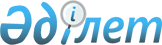 О внесении изменений и дополнения в приказ Министра культуры и спорта Республики Казахстан от 11 октября 2022 года № 297 "Об утверждении формы ведомственных статистических наблюдений"Приказ Министра туризма и спорта Республики Казахстан от 16 апреля 2024 года № 96. Зарегистрирован в Министерстве юстиции Республики Казахстан 18 апреля 2024 года № 34264
      ПРИКАЗЫВАЮ:
      1. Внести в приказ Министра культуры и спорта Республики Казахстан от 11 октября 2022 года № 297 "Об утверждении формы ведомственных статистических наблюдений" (зарегистрирован в Реестре государственной регистрации нормативных правовых актов под № 30119) следующие изменения и дополнение:
      в форме ведомственного статистического наблюдения "Отчет о развитии физической культуры и спорта в Республике Казахстан" (индекс 1-ФК, периодичность годовая), утвержденной указанным приказом: 
      заголовок титульного листа изложить в следующей редакции:
      "
      ";
      раздел 1 изложить в следующей редакции:"1-бөлім. Спорттық ғимараттар бойынша негізгі көрсеткіштерРаздел 1. Основные показатели по спортивным сооружениям
      ";
      дополнить разделом 1-1 следующего содержания:
      "1-1-бөлім. Спорттық ғимараттар бойынша қосымша көрсеткіштерРаздел 1-1. Дополнительные показатели по спортивным сооружениям
      ";
      раздел 3 изложить в следующей редакции:"3-бөлім. Дене шынықтыру-сауықтыру және спорттық жұмыс бойынша негізгі көрсеткіштерРаздел 3. Основные показатели по физкультурно-оздоровительной и спортивной работе
      Продолжение таблицы
      Ескертпе:Примечание:БЖСМ – Балалар мен жасөспірімдердің спорт мектебіДЮСШ – Детско-юношеская спортивная школаМБЖСМ – Мамандандырылған балалар мен жасөспірімдер спорт мектебіСДЮСШ – Специализированная детско-юношеская спортивная школаОРМБЖМ – Олимпиадалық резервтегі мамандандырылған балалар мен жасөспірімдер мектебіСДЮШОР – Специализированная детско-юношеская школа олимпийского резерваСДБАМИ – Спорттағы дарынды балаларға арналған мектеп-интернатШИОСД – Школа-интернат для одаренных в спорте детейОРММИК – Олимпиадалық резервтегі мамандырылған мектеп-интернат-колледжСШИКОР – Специализированная школа-интернат-колледж олимпийского резерваЖСШМ – Жоғары спорт шеберлігі мектебіШВСМ – Школа высшего спортивного мастерства";
      раздел 5.6 изложить в следующей редакции:"5.6-бөлім Есептік кезеңге оқушылар қозғалысы, адамРаздел 5.6 О движении учащихся за отчетный период, человек
      Ескертпе:Примечание:ЖОО – Жоғары оқу орындарыВУЗ – Высшее учебное заведение".
      2. Комитету по делам спорта и физической культуры Министерства туризма и спорта Республики Казахстан в установленном законодательством порядке обеспечить:
      1) государственную регистрацию настоящего приказа в Министерстве юстиции Республики Казахстан; 
      2) в течение трех рабочих дней размещение настоящего приказа на интернет-ресурсе Министерства туризма и спорта Республики Казахстан;
      3) в течение трех рабочих дней после исполнения мероприятий, предусмотренных настоящим пунктом, представление в Департамент юридической службы Министерства туризма и спорта Республики Казахстан сведений об исполнении мероприятий. 
      3. Контроль за исполнением настоящего приказа возложить на курирующего заместителя министра туризма и спорта Республики Казахстан.
      4. Настоящий приказ вводится в действие по истечении десяти календарных дней после дня его первого официального опубликования.
      "СОГЛАСОВАНО"Бюро национальной статистикиАгентства по стратегическомупланированию и реформамРеспублики Казахстан
					© 2012. РГП на ПХВ «Институт законодательства и правовой информации Республики Казахстан» Министерства юстиции Республики Казахстан
				
Мемлекеттік статистика органдары құпиялылығына кепілдік бередіКонфиденциальность гарантируется органами государственной статистикиҚазақстан Республикасы Туризм және спорт министрлігінің Спорт және дене шынықтыру істері комитетіне ұсыныладыПредставляется в Комитет по делам спорта и физической культуры Министерства туризма и спорта Республики Казахстан
Жол кодыКод строки
Спорттық ғимараттар атауыНаименование спортивных сооружений
БарлығыВсего
Соның ішінде объектілер:В том числе объекты:
Соның ішінде объектілер:В том числе объекты:
Соның ішінде объектілер:В том числе объекты:
1 бағаннан:Из графы 1:
1 бағаннан:Из графы 1:
Өткізу қабілеттілігі, адамПропускная способность, человек
Жол кодыКод строки
Спорттық ғимараттар атауыНаименование спортивных сооружений
БарлығыВсего
дене шынықтыру спорттық мәндегіфизкультурно-спортивного назначения
мекемелерде (ұйымдарда)в учреждениях (организациях)
мекемелерде (ұйымдарда)в учреждениях (организациях)
ауылдық жерлердев сельской местности
жеке меншіктегів частной собственности
Өткізу қабілеттілігі, адамПропускная способность, человек
Жол кодыКод строки
Спорттық ғимараттар атауыНаименование спортивных сооружений
БарлығыВсего
дене шынықтыру спорттық мәндегіфизкультурно-спортивного назначения
білім беру ұйымдарындав организациях образования
спорт мектептеріндев спортивных школах
ауылдық жерлердев сельской местности
жеке меншіктегів частной собственности
Өткізу қабілеттілігі, адамПропускная способность, человек
А
Б
1
2
3
4
5
6
7
1
Спорт ғимараттарының барлығы Всего спортивных сооружений
соның ішінде:в том числе:
1.1
1500 және одан көп орынға арналған мінбелері бар стадионстадион с трибунами на 1500 мест и более
1.2
спорт сарайларыдворцы спорта
1.3
спорттық ғимараттар кешенікомплекс спортивных сооружений
1.4
құрама командалардың оқу-жаттығу орталығыучебно-тренировочный центр сборных команд
1.5
спорттық кешенспортивный комплекс
1.6
Спорттық манежспортивный манеж
оның ішінде:из них:
1.6.1
футбол манежіфутбольный манеж
1.6.2
жеңіл атлетикалық манежлегко атлетический манеж
1.6.3
ат манежіконный манеж
1.7
шаңғы базасылыжная база
1.8
есу базасыгребная база
1.9
атқыштар тирістрелковый тир
1.10
ату алаңыстрельбище
1.11
Велотреквелотрек
оның ішінде:из них:
1.11.1
жабықкрытые
1.11.2
ашықоткрытые
1.12
есу арнасыгребной канал
1.13
яхт-клубяхт-клуб
1.14
шаңғымен секіруге арналған трамплинтрамплин для прыжков на лыжах
1.15
конькимен жүгіру стадиондарыконькобежные стадионы
оның ішінде:из них:
1.15.1
Жабықкрытые
1.15.2
ашықоткрытые
1.16
хоккейлік корттархоккейные корты
оның ішінде:из них:
1.16.1
жабықокрытые
1.16.2
ашықоткрытые
1.17
жазықтық құрылғыларплоскостные сооружения
оның ішінде:из них:
1.17.1
спорттық ядроларспортивные ядра
1.17.2
спорттық алаңдар (лукодом)спортивные площадки (лукодом)
1.17.3
алаңдарполя
1.17.4
спорттық трассалартрассы спортивные
1.18
теннистік корттартеннисные корты
оның ішінде:из них:
1.18.1
жабықкрытые
1.18.2
ашықоткрытые
1.19
200 және одан жоғары отырғызу орындары мен мінбелері бар ипподромипподромы с трибунами на 200 посадочных мест и более
1.20
жүзу бассейндеріплавательные бассейны
оның ішінде:из них:
1.20.1
50 метрлік50 метровые
1.20.2
25 метрлік25 метровые
1.20.3
25 метрден азменее 25 метров
ЖЖол коды
ККод строки
Спорттық ғимараттар атауыНаименование спортивных сооружений
БарлығыВсего
Соның ішінде объектілер:В том числе объекты:
Соның ішінде объектілер:В том числе объекты:
Соның ішінде объектілер:В том числе объекты:
1 бағаннан:Из графы 1:
1 бағаннан:Из графы 1:
Өткізу қабілеттілігі, адамПропускная способность, человек
Жалпы ауданы м/шаршыОбщая площадь кв/м
ЖЖол коды
ККод строки
Спорттық ғимараттар атауыНаименование спортивных сооружений
БарлығыВсего
дене шынықтыру спорттық мәндегіфизкультурно-спортивного назначения
мекемелерде (ұйымдарда)в учреждениях (организациях)
мекемелерде (ұйымдарда)в учреждениях (организациях)
ауылдық жерлердев сельской местности
жеке меншіктегів частной собственности
Өткізу қабілеттілігі, адамПропускная способность, человек
Жалпы ауданы м/шаршыОбщая площадь кв/м
ЖЖол коды
ККод строки
Спорттық ғимараттар атауыНаименование спортивных сооружений
БарлығыВсего
дене шынықтыру спорттық мәндегіфизкультурно-спортивного назначения
білім беру ұйымдарындав организациях образования
cпорт мектептеріндев спортивных школах
ауылдық жерлердев сельской местности
жеке меншіктегів частной собственности
Өткізу қабілеттілігі, адамПропускная способность, человек
Жалпы ауданы м/шаршыОбщая площадь кв/м
А
Б
1
2
3
4
5
6
7
8
11
Спорттық залдарСпортивные залы
соның ішінде:в том числе:
11.1
спорт сарайлары мен кешендердегі залдарзалы во дворцах спорта и комплексах
11.2
жалпы білім беру ұйымдарындав общеобразовательных организациях
11.3
техникалық және кәсіптік, орта білімнен кейінгі білім беру ұйымдарыв организациях технического и профессионального, послесреднего образования
11.4
жоғарғы оқу орындарындав высших учебных заведениях
11.5
қосымша білім беретін мектептен тыс ұйымдарда (спорт мектептері, спорт клубтары, қызығушылықтар бойынша клубтар)во внешкольных организациях дополнительного образования (спортивные школы, спортивные клубы, клубы по интересам)
11.6
кәсіпорындар мен мекемелердена предприятиях и организациях
11.7
жапсарлас спорттық залдардаво встроенных спортивных залах
Жол кодыКод строки
Мекемелер, кәсіпорындар, ұйымдарУчреждения, предприятия, организации
Мекемелердің, кәсіпорындардың, ұйымдардың саны, барлығы, бірлікКоличество учреждений, предприятий, организаций, всего, единиц
Оның ішінде ауылдық жерлердеИз них, в сельской местности, единиц
Дене шынықтыру және спортпен шұғылданатындардың жалпы саны, адамдар Общая численность занимающихся физической культурой и спортом, человек
Дене шынықтыру және спортпен шұғылданатындардың жалпы саны, адамдар Общая численность занимающихся физической культурой и спортом, человек
Дене шынықтыру және спортпен шұғылданатындардың жалпы саны, адамдар Общая численность занимающихся физической культурой и спортом, человек
Дене шынықтыру және спортпен шұғылданатындардың жалпы саны, адамдар Общая численность занимающихся физической культурой и спортом, человек
Дене шынықтыру және спортпен шұғылданатындардың жалпы саны, адамдар Общая численность занимающихся физической культурой и спортом, человек
Дене шынықтыру және спортпен шұғылданатындардың жалпы саны, адамдар Общая численность занимающихся физической культурой и спортом, человек
Жол кодыКод строки
Мекемелер, кәсіпорындар, ұйымдарУчреждения, предприятия, организации
Мекемелердің, кәсіпорындардың, ұйымдардың саны, барлығы, бірлікКоличество учреждений, предприятий, организаций, всего, единиц
Оның ішінде ауылдық жерлердеИз них, в сельской местности, единиц
барлығывсего
33-5 жас33-5 лет
оның ішінде ауылдық жерлерде из них в сельской местности
66-13 жас66-13 лет
оның ішінде ауылдық жерлерде из них в сельской местности
14-18 жас14-18 лет
А
Б
1
2
3
4
5
6
7
8
1
Барлық мекемелер, кәсіпорындар, ұйымдарВсего учреждений, предприятий, организаций
соның ішінде:в том числе:
1.1
жалпы білім беру ұйымдарыобщеобразовательные организации
1.2
техникалық және кәсіптік, орта білімнен кейінгі білім беру ұйымдарыорганизации технического и профессионального, послесреднего образования
соның ішінде:в том числе:
1.2.1
спорт клубтары баримеющие спортивные клубы
1.3
жоғары білім беру ұйымдарыорганизации высшего образования
оның ішінде:из них:
1.3.1
спорт клубтары баримеющие спортивные клубы
1.4
дене тәрбиесі даярлығының балалар мен жасөспірімдер клубтарыдетско-юношеские клубы физической подготовки
1.5
балалар мен жасөспірімдер клубтарыдетские подростковые клубы
1.6
мемлекеттік спорттық тапсырысгосударственный спортивный заказ
1.7
БЖСМ, МБЖСМ, ОРМБЖМ, СДБАМИ, ОРММИК, ЖСШМ ДЮСШ, СДЮСШ, СДЮШОР, СШИКОР, ШИОСД, ШВСМ
1.7.1
соның ішінде мүгедектігі бар спортшыларға арналған бөлімшелерв том числе отделения для спортсменов с инвалидностью
1.8
спорт клубтарыспортивные клубы
соның ішінде:в том числе:
1.8.1
кәсібипрофессиональные
1.8.2
мүгедектігі бар спортшылар үшіндля спортсменов с инвалидностью
1.9
спорт ғимараттары базасындағы мекемелер мен ұйымдаручреждения и организации на базе спортивных сооружений
1.10
фитнес-клубтарфитнес-клубы
1.11
ведомстволық спорт қоғамдары және спортты дамытуды жүзеге асыратын қоғамдық бірлестіктерведомственные спортивные общества и общественные объединения, осуществляющие развитие спорта
1.12
басқа мекемелер мен ұйымдар, оның ішінде дене шынықтыру мен спортқа бейімділікдругие учреждения и организации, в том числе адаптивной физической культуры и спорта
Дене шынықтыру және спортпен шұғылданатындардың жалпы саны, адамдарОбщая численность занимающихся физической культурой и спортом, человек
Дене шынықтыру және спортпен шұғылданатындардың жалпы саны, адамдарОбщая численность занимающихся физической культурой и спортом, человек
Дене шынықтыру және спортпен шұғылданатындардың жалпы саны, адамдарОбщая численность занимающихся физической культурой и спортом, человек
Дене шынықтыру және спортпен шұғылданатындардың жалпы саны, адамдарОбщая численность занимающихся физической культурой и спортом, человек
Дене шынықтыру және спортпен шұғылданатындардың жалпы саны, адамдарОбщая численность занимающихся физической культурой и спортом, человек
Дене шынықтыру және спортпен шұғылданатындардың жалпы саны, адамдарОбщая численность занимающихся физической культурой и спортом, человек
Дене шынықтыру және спортпен шұғылданатындардың жалпы саны, адамдарОбщая численность занимающихся физической культурой и спортом, человек
Дене шынықтыру және спортпен шұғылданатындардың жалпы саны, адамдарОбщая численность занимающихся физической культурой и спортом, человек
Дене шынықтыру және спортпен шұғылданатындардың жалпы саны, адамдарОбщая численность занимающихся физической культурой и спортом, человек
Оның ішінде: әйелдерИз них: женщин
Ақылы негізде шұғылданатындардың жалпы санынанИз общей численности занимающихся на платной основе
оның ішінде ауылдық жерлердеиз них в сельской местности
19-35 жас19-35 лет
оның ішінде ауылдық жерлердеиз них в сельской местности
36-65 жас36-65 лет
оның ішінде ауылдық жерлердеиз них в сельской местности
зейнеткерлік жасқа келгендердостигших пенсионного возраста
оның ішінде ауылдық жерлердеиз них в сельской местности
+65 жас+65 лет
оның ішінде ауылдық жерлердеиз них в сельской местности
Оның ішінде: әйелдерИз них: женщин
Ақылы негізде шұғылданатындардың жалпы санынанИз общей численности занимающихся на платной основе
9
10
11
12
13
14
15
16
17
18
19
Жол кодыКод строки
АтауыНаименование
АтауыНаименование
БарлығыВсего
Соның ішінде:В том числе:
Соның ішінде:В том числе:
Соның ішінде:В том числе:
Соның ішінде:В том числе:
Жол кодыКод строки
АтауыНаименование
АтауыНаименование
БарлығыВсего
1-разряд1 разряд
спорт шеберіне кандидаттар
кандидатов в мастера спорта
спорт шеберлері
мастеров спорта
халықаралық дәрежедегі спорт шеберлерімастеров спорта международного класса
А
Б
Б
1
2
3
4
5
1
ҚабылдандыПринято
ҚабылдандыПринято
2
Түлектер саныКоличество выпускников
Түлектер саныКоличество выпускников
3
Спорттық қызметті жалғастырушы түлектер саныКоличество выпускников, продолжающих спортивную деятельность
Спорттық қызметті жалғастырушы түлектер саныКоличество выпускников, продолжающих спортивную деятельность
4
ШығарылдыОтчислено
ШығарылдыОтчислено
соның ішінде:в том числе:
соның ішінде:в том числе:
4.1
аяқтауына орайв связи окончанием
11-сынып11 класс
4.2
аяқтауына орайв связи окончанием
IІI-курсIII курс
4.3
нормативтерді орындамағаны үшінза невыполнение нормативов
нормативтерді орындамағаны үшінза невыполнение нормативов
4.4
денсаулығына байланыстыпо состоянию здоровья
денсаулығына байланыстыпо состоянию здоровья
4.5
өз қалауы бойыншапо собственному желанию
өз қалауы бойыншапо собственному желанию
4.6
оқуға түскендер:поступившие:
оқуға түскендер:поступившие:
4.6.1
"Дене шынықтыру және спорт" мамандығы бойыншапо специальности "Физическая культура и спорт"
ЖОО-ғав ВУЗ
4.6.2
"Дене шынықтыру және спорт" мамандығы бойыншапо специальности "Физическая культура и спорт"
Колледжгев колледж
4.6.3
басқа мамандықтар бойыншапо другим специальностям
ЖОО-ғав ВУЗ
4.6.4
басқа мамандықтар бойыншапо другим специальностям
Колледжгев колледж
4.6.5
мамандығы бойынша жұмысқана работу по специальности
мамандығы бойынша жұмысқана работу по специальности
4.6.6
Қазақстан Республикасының Қарулы күштеріне шақырылдыпризвано в Вооруженные силыРеспублики Казахстан
Қазақстан Республикасының Қарулы күштеріне шақырылдыпризвано в Вооруженные силыРеспублики Казахстан
      Министр туризма и спортаРеспублики Казахстан

Е. МАРЖИКПАЕВ
